.Intro: 24 CountsCROSS TWINKLE – CROSS – 1/4R BACK L – 1/2R FWD RFWD BASIC – BACK – 1/2L FWD L – FWD R1/2 L PENCIL – R COASTER WALTZCROSS L - POINT R HOLD – 1/2R MONTEREY SWEEP LCROSS SIDE BEHIND – 1/4 R FWD R – 1/2R BACK L – 1/2R FWD RFWD TOUCH KICK – BACK LOCK BACK1/2L FWD R – 1/4L SIDE R – 1/4L LOCK L – R BACK – REVERVE PIVOT LFWD ROCK/REPLACE – 1/2R FWD R– 3/4R HINGE – SIDE RCROSS TWINKLE – CROSS SIDE BEHINDSIDE DRAG 2-3 – 1/4R FWD R – 1/2R BACK L – 1/2R FWD RFWD BASIC – BACK SWEEPBEHIND SIDE CROSS – 1/4R FWD R – 1/2R BACK L – 1/4R SIDE RMark: msimpkin@bigpond.com – southerncrosslinedancers.comTravis: dancewithtravis@gmail.com – Dance With TravisKnowing You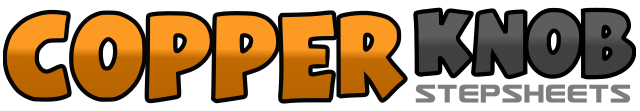 .......Count:72Wall:2Level:Intermediate waltz.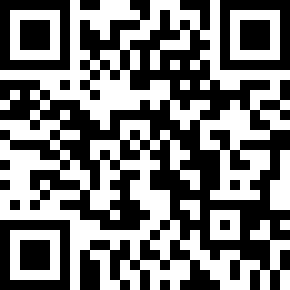 Choreographer:Mark Simpkin (AUS) & Travis Taylor (AUS) - April 2020Mark Simpkin (AUS) & Travis Taylor (AUS) - April 2020Mark Simpkin (AUS) & Travis Taylor (AUS) - April 2020Mark Simpkin (AUS) & Travis Taylor (AUS) - April 2020Mark Simpkin (AUS) & Travis Taylor (AUS) - April 2020.Music:Knowing You - Kenny ChesneyKnowing You - Kenny ChesneyKnowing You - Kenny ChesneyKnowing You - Kenny ChesneyKnowing You - Kenny Chesney........1-2-3Cross L over R, Rock R to R side, Replace weight on L4-5-6Cross R over L, 1/4 R Stepping L back, 1/2 R Stepping R fwd (9:00)1-2-3Step L fwd, Step R together, Step L in place4-5-6Step R back, 1/2 L Stepping L fwd, Step R fwd (3:00)1-2-3Step L fwd, 1/2 L Sweeping R into a pencil turn keeping weight on L (9:00)4-5-6Step R back, Step L together, Step R fwd1-2-3Cross L over R, Point R to R side, Hold4-5-61/2 R Step R together as you sweep L around for 2 Counts (3:00)1-2-3Cross L over R, Step R to R side, Step L behind R4-5-61/4 R Stepping R fwd, 1/2 R Stepping L back, 1/2 R Stepping R fwd (6:00)1-2-3Step L fwd, Touch R together, Kick R fwd4-5-6Step R back, Lock L over R, Step R back1-2-31/2 L Step L fwd, 1/4 L Stepping R to R side, 1/4 L Lock L over R (6:00)4-5-6Step R back, Touch L toe back, 1/2 L Reverse Pivot weight on L (12:00)1-2-3Rock R fwd, Replace weight on L, 1/2 R Stepping R fwd (6:00)4-5-6Step L fwd into a 3/4 Hinge turn over 2 Counts, Step R to R side (3:00)1-2-3Cross L over R, Rock R to R side, Replace weight on L4-5-6Cross R over L, Step L to L side, Step R behind L1-2-3Step L to L side dragging R towards L over 2 Counts4-5-61/4 R Stepping R fwd, 1/2 R Stepping L back, 1/2 R Stepping R fwd (6:00)1-2-3Step L fwd, Step R together, Step L in place4-5-6Step R back Sweeping L around for 2 Counts1-2-3Step L behind R, Step R to R side, Cross L over R4-5-61/4 R Stepping R fwd, 1/2 R Stepping L back, 1/4 R Stepping R to R side (6:00)